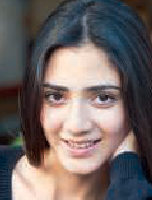 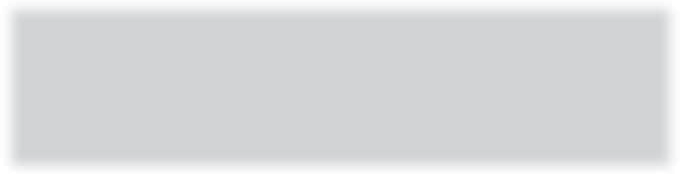 Préparer son projet de poursuite d’étudesKhadidja est une élève de Tle qui suit la spécialité SES. Depuis toute petite, elle est sensibilisée par sa mère (qui travaille dans une célèbre ONG spécialisée dans la défense de l’environnement) à la nécessité de préserver l’environnement et d’adopter un comportement éco-responsable. Khadidja souhaite travailler dans le domaine de l’environnement mais n’a pas d’idée précise de métier. Lors d’un salon de l’orientation, elle découvre la licence Géographie et Aménagement, dont une partie des enseignements est tournée vers l’aménagement et l’environnement. Elle choisit donc ce vœu sur Parcoursup.Choisir une question liée au programmeKhadidja choisit logiquement un thème en lien avec le chapitre 12 du programme de SES (« Quelle action publique pour l’environnement ?») : la pertinence du recours à laréglementation pour préserver l’environnement. Le thème est large mais, après en avoir discuté avec son professeur de SES et certains de ses camarades, elle décide de préciser son sujet,en s’intéressant plus spécifiquement aux avantages et aux limites de l’introduction de normes antipollution pour les automobiles.Construire une réponse argumentéeKhadidja travaille la réponse à sa question en préparant un découpage des 5 minutes que dure l’oral.  1 mn • En introduction, elle explique le choix de ce thème en rapport avec son projet et l’enjeu de la question.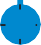 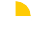   3 mn • Elle développe ensuite deux éléments de réponse :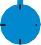 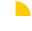 Les avantages des normes antipollution (chap. 12, p. 326-327)	1,30 mn 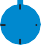 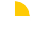 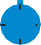 Les limites des normes antipollution (chap. 12, p. 326-327)	1,30 mn   1 mn • Pour conclure, elle reprend les éléments présentés et répond à la question.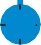 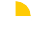 Préparer et présenter l’oral lors de l’épreuveAvec un groupe d’élèves, elle s’entraîne à préparer l’oral de mars à juin.Durant cette phase de préparation de l’épreuve, Khadidja réalise un dessin qui lui permettra d’illustrer concrètement durant la première partie de l’épreuve à l’oral, le scandaledes véhicules diesel équipés d’un logiciel sophistiqué leur permettant de détecter les tests de pollution.Exemple de support réalisé pour le juryLe scandale des diesels Volkswagen :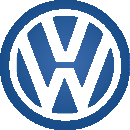 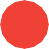 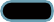 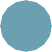 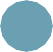 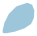 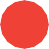 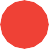 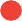 Pour le deuxième temps de l’épreuve, elle essaye d’anticiper des questions possibles :Quels sont les autres outils permettant de préserver l’environnement ?Comment fonctionne le marché des quotas d’émission ?En quoi les subventions à l’innovation verte permettent-elles de préserver l’environnement ?Quels sont les dysfonctionnements de l’action publique dans la préservation de l’environnement ?Lors du troisième temps, Khadidja décrit les étapes de la construction de son projet. Elle rappelle qu’elle a été sensibilisée dès le plus jeune âge à la question de la préservation de l’environnement dans sa famille. Elle détaille les différentes étapes qui lui ont permis d’élaborer son projet d’orientation :Rencontre avec des responsables de l’ONG dans laquelle travaille sa mère ;Stage de 3e effectué au ministère de l’Environnement ;Rencontres avec des conseillers d’orientation ;Visites dans plusieurs salons de l’orientation.Elle n’a pas d’idée précise de métier, mais explique au jury qu’elle compte affiner son projet au cours de son année de licence : elle attend de découvrir les disciplines pour pouvoir se faire une idée des métiers possibles.